Державна установа 
«Центр громадського здоров’я Міністерства охорони здоров’я України» оголошує конкурс для відбору консультанта для розробки змісту навчального відео на тему «Тестування на маркери вірусних гепатитів на первинній ланці» в рамках програми Глобального фонду прискорення прогресу у зменшенні тягаря туберкульозу та ВІЛ-інфекції в України»Назва позиції: Консультант з організації та координації тренінгу з питань паліативної та хоспісної допомоги Рівень зайнятості: часткова Інформація щодо установи:Головним завданнями Державної установи «Центр громадського здоров’я Міністерства охорони здоров’я України» (далі – Центр) є діяльність у сфері громадського здоров’я. Центр виконує лікувально-профілактичні, науково-практичні та організаційно-методичні функції у сфері охорони здоров’я з метою забезпечення якості лікування хворих на соціально небезпечні захворювання, зокрема ВІЛ/СНІД, туберкульоз, наркозалежність, вірусні гепатити тощо, попередження захворювань в контексті розбудови системи громадського здоров’я. Центр приймає участь в розробці регуляторної політики і взаємодіє з іншими міністерствами, науково-дослідними установами, міжнародними установами та громадськими організаціями, що працюють в сфері громадського здоров’я та протидії соціально небезпечним захворюванням.Завдання:Супровід організації та проведення 2-денного начального онлайн-тренінгу  з питань паліативної та хоспісної допомоги: Розробка програми тренінгуВзаємодія з консультантами-тренерами, залученими до проведення заходу, надання необхідної інформації, загальна координація діяльності тренерівЗбір та аналіз підготовлених начальних матеріалів, погодження презентацій Участь у проведенні 2-денного навчального онлайн-тренінгу з питань паліативної та хоспісної допомоги в якості фасилітатора/тренераПроведення комплексного аналізу за результатами тренінгу  з питань паліативної та хоспісної допомогиПідготовка рекомендацій за результатами тренінгу  з питань паліативної та хоспісної допомогиПідготовка звіту із описом наданих послуг. Вимоги до професійної компетентності:Вища освіта в галузі знань «Охорона здоров’я», спеціальність «Медицина»/»Лікувальна справа»;Знання сучасних національних та міжнародних підходів з питань організації та надання паліативної та хоспісної допомоги;Знання національних та міжнародних керівництв, нормативних документів за тематикою тренінгу; Досвід підготовки та проведення навчальних заходів в якості організатораДосвід фасилатації/модерації діяльності тренерів (буде перевагою)Знання ділової української мови.Резюме мають бути надіслані електронною поштою на електронну адресу: vacancies@phc.org.ua. В темі листа, будь ласка, зазначте: « Консультант з розробки навчальних матеріалів та проведення тренінгу з питань паліативної та хоспісної допомоги»Термін подання документів – до 15 листопада 2021 року, реєстрація документів 
завершується о 18:00.За результатами відбору резюме успішні кандидати будуть запрошені до участі у співбесіді. У зв’язку з великою кількістю заявок, ми будемо контактувати лише з кандидатами, запрошеними на співбесіду. Умови завдання та контракту можуть бути докладніше обговорені під час співбесіди.Державна установа «Центр громадського здоров’я Міністерства охорони здоров’я України»  залишає за собою право повторно розмістити оголошення про вакансію, скасувати конкурс на заміщення вакансії, запропонувати посаду зі зміненими обов’язками чи з іншою тривалістю контракту.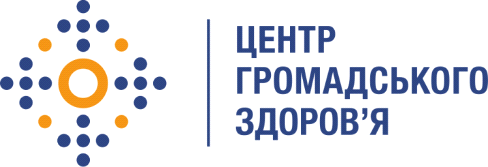 